МК № 2: Объемное изображение с помощью нитейЦель: научить обучающихся создавать объемные изображения для интерьераЗадачи: создать объемное изображение с использованием гвоздей и нитокОбучающиеся: 24 ДИ (10 человек)Дата и время: 13.04.2022                         2 часа(1 пара)Кабинет № 2Для работы вам понадобится: Фанера (А4)Маленькие гвозди( пачка 100 шт)НитиМолотокКарандашИзготовление:На основе (фанера или ) нанесите желаемый рисунок.По контуру изображения, на расстоянии друг от друга 0,5мм вбить гвоздики.Переплести между собой нити от гвоздя к гвоздю.Пример: 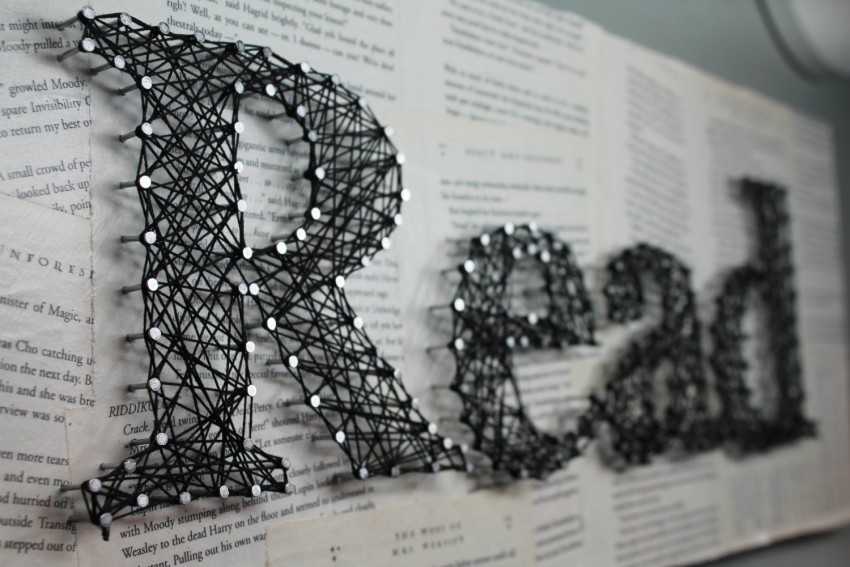 